ГОСУДАРСТВЕННОЕ БЮДЖЕТНОЕ ОБРАЗОВАТЕЛЬНОЕ УЧРЕЖДЕНИЕВЫСШЕГО  ПРОФЕССИОНАЛЬНОГО  ОБРАЗОВАНИЯ«КРАСНОЯРСКИЙ  ГОСУДАРСТВЕННЫЙ  МЕДИЦИНСКИЙ  УНИВЕРСИТЕТ ИМЕНИ ПРОФЕССОРА В.Ф. ВОЙНО-ЯСЕНЕЦКОГО»МИНИСТЕРСТВА ЗДРАВООХРАНЕНИЯ рОССИЙСКОЙ ФЕДЕРАЦИИФАРМАЦЕВТИЧЕСКИЙ КОЛЛЕДЖДневник учебной практикиМДК 03.01. «Теория и практика лабораторных биохимических исследований»Березко Юлия АлександровнаФИОМесто прохождения практики __Фармацевтический колледж______с «13» _июнь__ 2023 г.   по   «_17_» _июнь_2023 г.Руководители практики: Кузовникова Инга АлександровнаМетодический – Ф.И.О. (его должность) Кузовникова Инга Александровна, преподаватель Фармацевтического колледжаКрасноярск, 2023Содержание1. Цели и задачи практики2. Знания, умения, практический опыт, которыми должен овладеть студент после прохождения практики3. Тематический план4. График прохождения практики5. Инструктаж по технике безопасности6.  Содержание и объем проведенной работы7. Манипуляционный лист 8. Отчет (цифровой, текстовой)Цели и задачи практики:Закрепление в производственных условиях профессиональных умений и навыков по методам биохимических исследований.Расширение и углубление теоретических знаний и практических умений по методам биохимических исследований.Повышение профессиональной компетенции студентов и адаптации их на рабочем месте, проверка возможностей самостоятельной работы.Осуществление учета и анализ основных клинико-диагностических показателей, ведение документации.Воспитание трудовой дисциплины и профессиональной ответственности.Изучение основных форм и методов работы в биохимических лабораториях.Программа практики.    В результате прохождения практики студенты должны уметь самостоятельно:Организовать рабочее место для проведения лабораторных исследований.Подготовить лабораторную посуду, инструментарий и оборудование для анализов.Приготовить растворы, реактивы, дезинфицирующие растворы.Провести дезинфекцию биоматериала, отработанной посуды, стерилизацию инструментария и лабораторной посуды.Провести прием, маркировку, регистрацию и хранение поступившего биоматериала.Регистрировать проведенные исследования.Вести учетно-отчетную документацию.Пользоваться приборами в лаборатории.Выполнять методики определения веществ согласно алгоритмамСтроить калибровочные графики.По окончании практики студент долженпредставить в колледж следующие документы:Дневник с оценкой за практику, заверенный подписью общего руководителя и печатью ЛПУ.Текстовый отчет по практике (положительные и отрицательные стороны практики, предложения по улучшению подготовки в колледже, организации и проведению практики).Выполненную самостоятельную работу.В результате производственной практики обучающийся должен:Приобрести практический опыт:- определения показателей белкового, липидного, углеводного и минерального обменов, активности ферментов, белков острой фазы, показателей гемостазаОсвоить умения:- готовить материал к биохимическим исследованиям;- определять биохимические показатели крови, мочи, ликвора; - работать на биохимических анализаторах; - вести учетно-отчетную документацию; - принимать, регистрировать, отбирать клинический материал;Знать:- задачи, структуру, оборудование, правила работы и техники безопасности в биохимической лаборатории;- особенности подготовки пациента к биохимическим лабораторным исследованиям;- основные методы и диагностическое значение биохимических исследований крови, мочи, ликвора и т.д.;- основы гомеостаза; биохимические механизмы сохранения гомеостаза;- нормальную физиологию обмена белков, углеводов, липидов, ферментов, гормонов, водно-минерального, кислотно-основного состояния; причины и виды патологии обменных процессов;Тематический план учебной практикиГрафик  выхода на практикуЛИСТ ЛАБОРАТОРНЫХ ИССЛЕДОВАНИЙПЕРЕЧЕНЬ ПРАКТИЧЕСКИХ ЗАДАНИЙ, ВЫНОСИМЫХ НА ДИФЗАЧЕТ ПО УЧЕБНОЙ ПРАКТИКЕ  Теория и практика  лабораторных биохимических  исследований Центрифугирование образца. Отделение осадка от надосадочной жидкостиФотометрирование образца.Построение калибровочного графика.Выбор дозатора, установление необходимого объема, работа дозатором.Приготовление раствора приблизительной концентрации из навескиПриготовление раствора приблизительной концентрации разбавлением Приготовление раствора точной  концентрации из навескиПриготовление раствора точной концентрации разбавлениемПриготовление раствора из фиксанала.Проведение титриметрического метода исследования.11. Проведение дезинфекции лабораторного инструментария, посуды. День 1.Тема: Техника безопасности при работе в КДЛ.ТБ при работе с химическими реактивами.ТБ при работе с биологическим материалом.Техника безопасности при работе с кислотамиРаботать в перчаткахПри попадании кислоты на кожу промыть проточной водой Обработать 5% раствором питьевой содыПри разбавлении концентрированной серной кислоты сначала наливают воду, затем кислоту       Техника безопасности при работе со щелочами.  Работа должна проходить в вытяжном шкафу при включенной вытяжной вентиляции;Щелочь наливается в сосуд на вытянутых руках;Нюхать вещества, содержащие кислоты или щелочи не рекомендуется. При расстоянии, и движением руки направляя к себе пары вещества;Отбелы используются несколько раз. Использованный отбел сливают в специальную посуду;Посуда, в которой хранится кислоты и щелочи должна быть специальной с притертыми пробками, иметь четкие надписи;Индивидуальные средства защиты при работе с кислотами: халат, резиновые перчатки, резиновый фартук, специальная обувь;Сливать неразбавленные кислоты и щелочи в канализацию категорически запрещается.  2) Так как биологические материалы, исследуемые в лаборатории, могут содержать возбудителей инфекционных заболеваний, медицинские работники должны относиться к биологическим жидкостям как к потенциально  зараженным и соблюдать следующие правила при работе с ними:надевать резиновые перчатки при любом соприкосновении с кровью и другими биологическими жидкостямиповреждения на коже рук дополнительно под перчатками закрывать напальчниками или лейкопластыремрезиновые перчатки надевать поверх рукавов медицинского халатапосле каждого снятия перчаток – тщательно мыть руки  не допускать пипетирования жидкостей ртом!  Пользоваться для этого резиновыми грушами или автоматическими пипеткамиисключить из обращения пробирки с битыми краямиповерхности столов в конце рабочего дня обеззараживать протиранием дез.средством. В случае загрязнения стола биологической жидкостью – немедленно двукратно с интервалом в 15 минут протереть поверхность дез.растворомДезинфекция. Дезинфицирующие растворы.Характеристика дезинфицирующих средствДезинфекция оборудования, посуды, биоматериалаДень 2.Тема: Работа с аппаратурой и приборами КДЛ.1.Заполнить таблицуНазначение приборов КДЛ2.Записать правила и последовательность работы на приборах: ФЭК, центрифуга, термостат, сушильный шкаф.Правила работы на ФЭКе:1. Подсоединить ФЭК к сети 220В, открыть крышку кюветного отделения и включить тумблер «Сеть», при этом должна загореться сигнальная лампочка.2. Нажать клавишу «ПУСК» на цифровом табло появляется мигающая запятая.3. Выдержать колориметр во включенном состоянии в течении 15 минут при открытой крышке кюветного отделения.4. Нажать клавишу Ш (0), измерить нулевой отсчет.5. Установить в кюветное отделение кюветы с контрольным раствором (в дальнее гнездо кюветодержателя) и исследуемым раствором (в ближнее гнездо).6. Установить необходимый светофильтр и соответствующий фотоприемник.Далее можно проводить сравнение растворов.Правила работы на центрифуге:1. Проверить заземление прибора.2. 3апрещается при работе со стеклянными пробирками устанавливать частоту вращения ротора свыше 2000 обЛмин.3. Запрещается работать с открытой крышкой центрифуги при вращающемся роторе.4.Запрещается открывать крышку центрифуги до полной остановки ротора.5.3апрещается работать с разностью масс диаметрально противоположных пробирок, заполненных центрифугатом более 0,5 г.Правила работы с термостатом:Для защиты рук наденьте перчатки, заправьте их на рукава халата, при необходимости наденьте защитную маску или очки.Перед началом работы на термостате следует: проверьте комплектность: проверьте наличие видимых механических повреждений термостата.Визуально проверить состояние проводов. Сетевой шнур и вилка не должны иметь видимых механических повреждений;Не включайте в электросеть вилку термостата мокрыми руками.Не включайте в электросеть аппарат при неисправности вилки или розетки.Продезинфицируйте поверхность рабочей зоны термостата и все внутренние поверхности.Правила работы с сушильным шкафом:1)Использовать сушильные шкафы можно только после того, как работник:Наденет спецодежду.Проверит заземление (нельзя использовать газовое и водопроводное заземление).Убедится в исправности электропроводов, розеток, вилок.Исследует агрегаты на отсутствие в них механических повреждений.Проверит наличие резинового коврика.2) Эксплуатация сушильного шкафа должна выполняться при соблюдении следующих условий:Загрузка садки выполняется при температуре до 40-50°С.Нельзя помещать в агрегат воспламеняющиеся и горючие материалы, а также те, которые в жидком состоянии могут залить нагревательные элементы.Во время работы нельзя прикасаться к нагретым частям оборудования.Выгрузка допустима при температуре внутри рабочей камеры не выше 40-60°С.Работы по чистке и обслуживанию сухожаров выполняются лишь при его выключении и остывании нагретых частей.При завершении сушки:Просушенные предметы или материалы извлекают.Выключают прибор из сети.Приводят в порядок рабочее место.О замеченных во время работы недостатках докладывают заведующему.Записать правила работы  с дозаторами переменного объема.Таблица перевода объемов выраженных  мл/мклОпределение цены деления мерной посудыРасчет: Мерный цилиндр: 		Градуированные               пипетки								1мл Cд= 50мл								2мл Cд=  Cд= 								5 мл Cд= 100 млCд=                                                  10 мл Cд= 250 млCд= Бюретка 25 мл Cд= День 3. Тема: Приготовление растворов технических и аналитических концентрацийРешите предложенные задачи.Составьте алгоритм приготовления растворов заданной концентрации.Приготовьте предложенный раствор согласно алгоритму.Приготовить 100 мл. 0,2н. раствора NaOH  из сухой навески. Решение: M (NaOH)= 40г/мольm(в-ва)= 100*40*0,2  = 0,8 г                     1000Ответ: m(NaOH) = 0,8 гПриготовить  5% раствора хлорида кальция из кристаллогидрата СаСI2*6H2OРешение: m=(CaCl2)=500*5 =25г                                       100M(СaCl2)=111гM(СaCl2*6H2O)=219 г/моль219-X111-25                X=219*25 = 49,3 г                                    111m(р-ля)=m(р-ра)-m(в-ва)=500-49,3= 450,7 млОтвет: V(H2O)=451млДля проведения качественного анализа в лаборатории требуется приготовить методом разбавления 100 мл. 0,001н раствора гидроксида натрия из 0,1н. C1V1=C2V2V1=C2*V2  = 0,001н*100 мл  = 1мл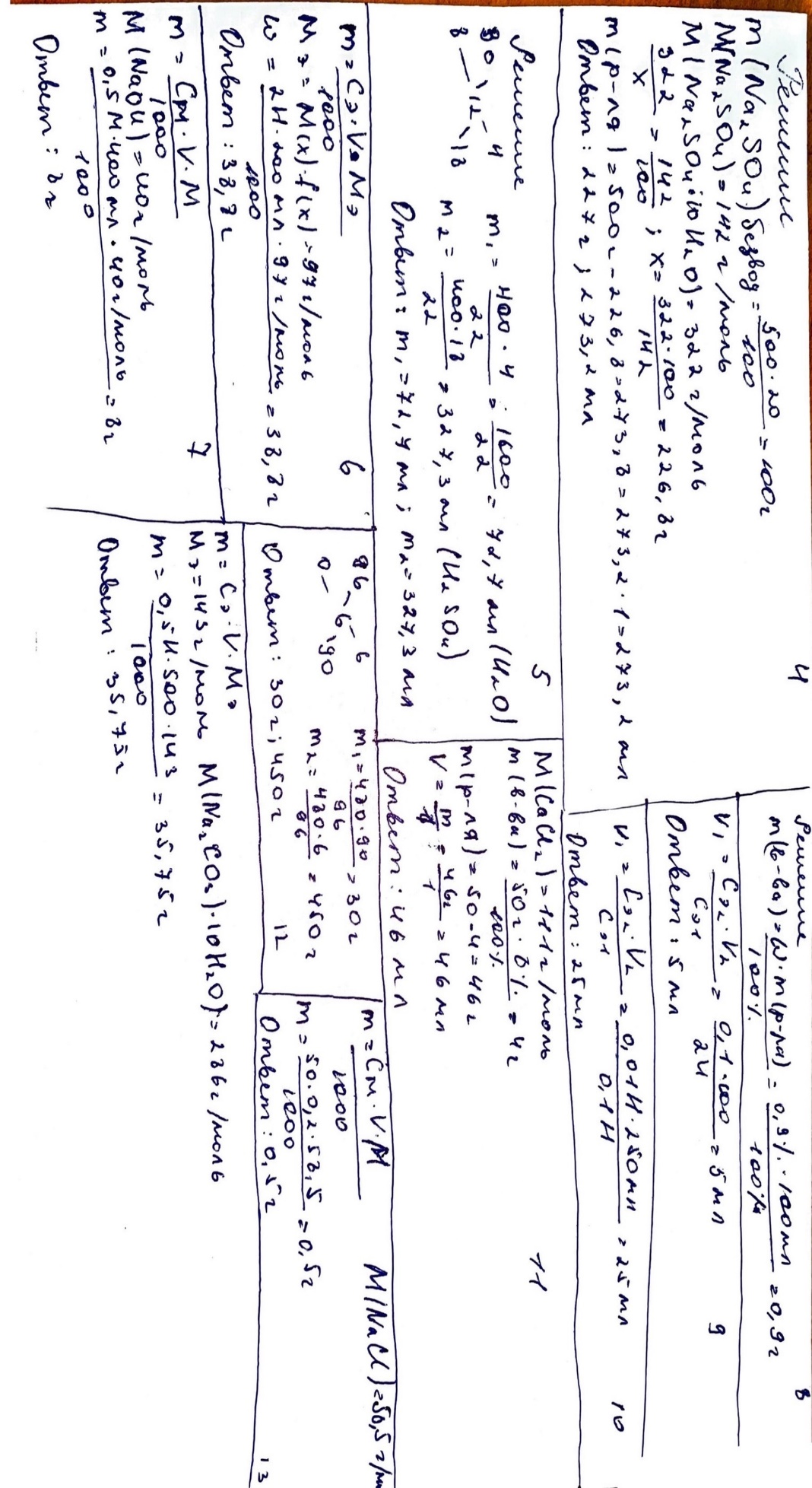            C1              0,1нОтвет: V(NaOH)= 1 млОпределите массу Na2SO4 *10H2O и объем воды, необходимые для приготовления 500г 20% сульфата натрия.Сколько мл раствора с массовой долей 30% и раствора с массовой долей 8% серной  кислоты надо взять для приготовления 400г раствора с массовой долей 12%.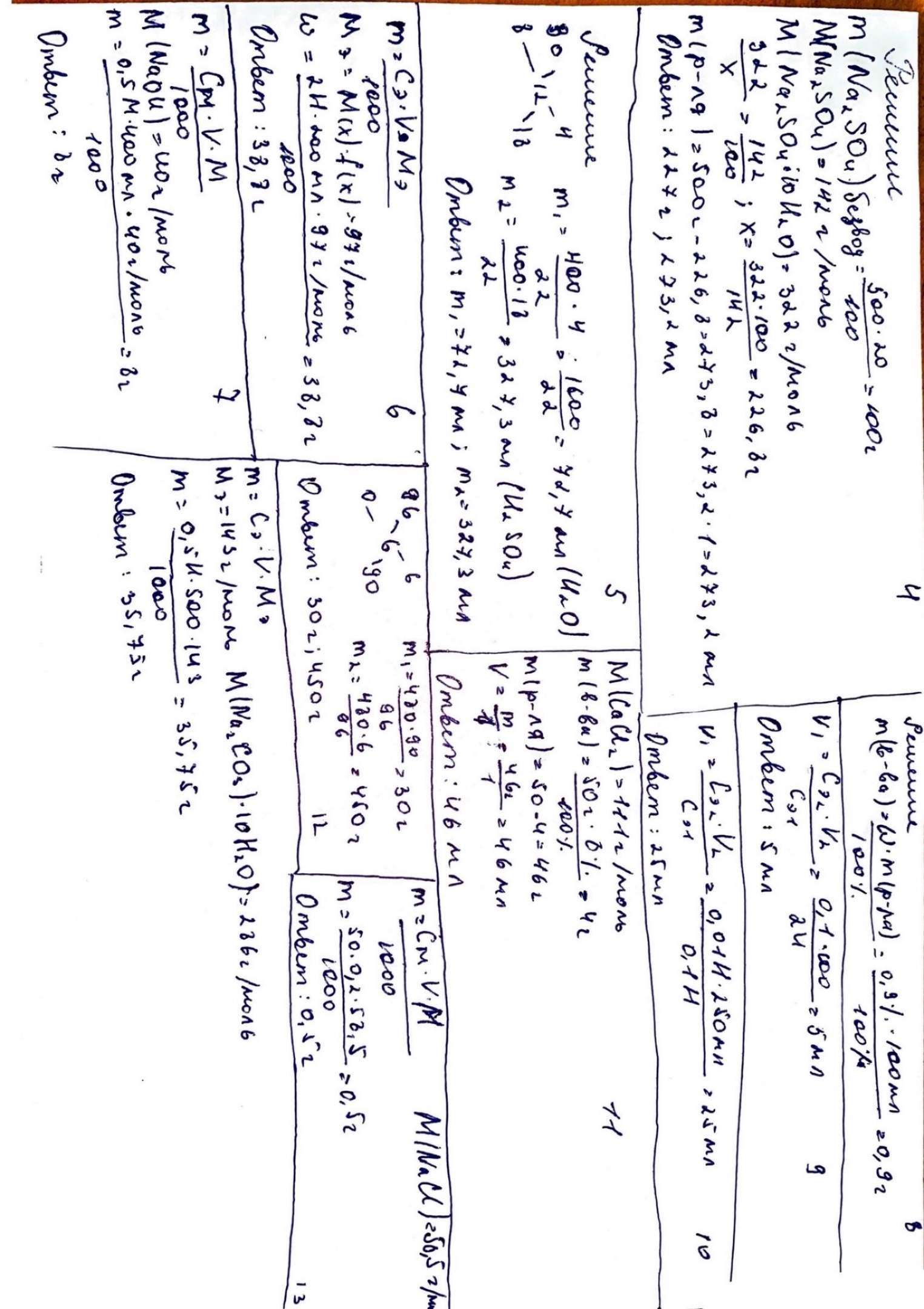 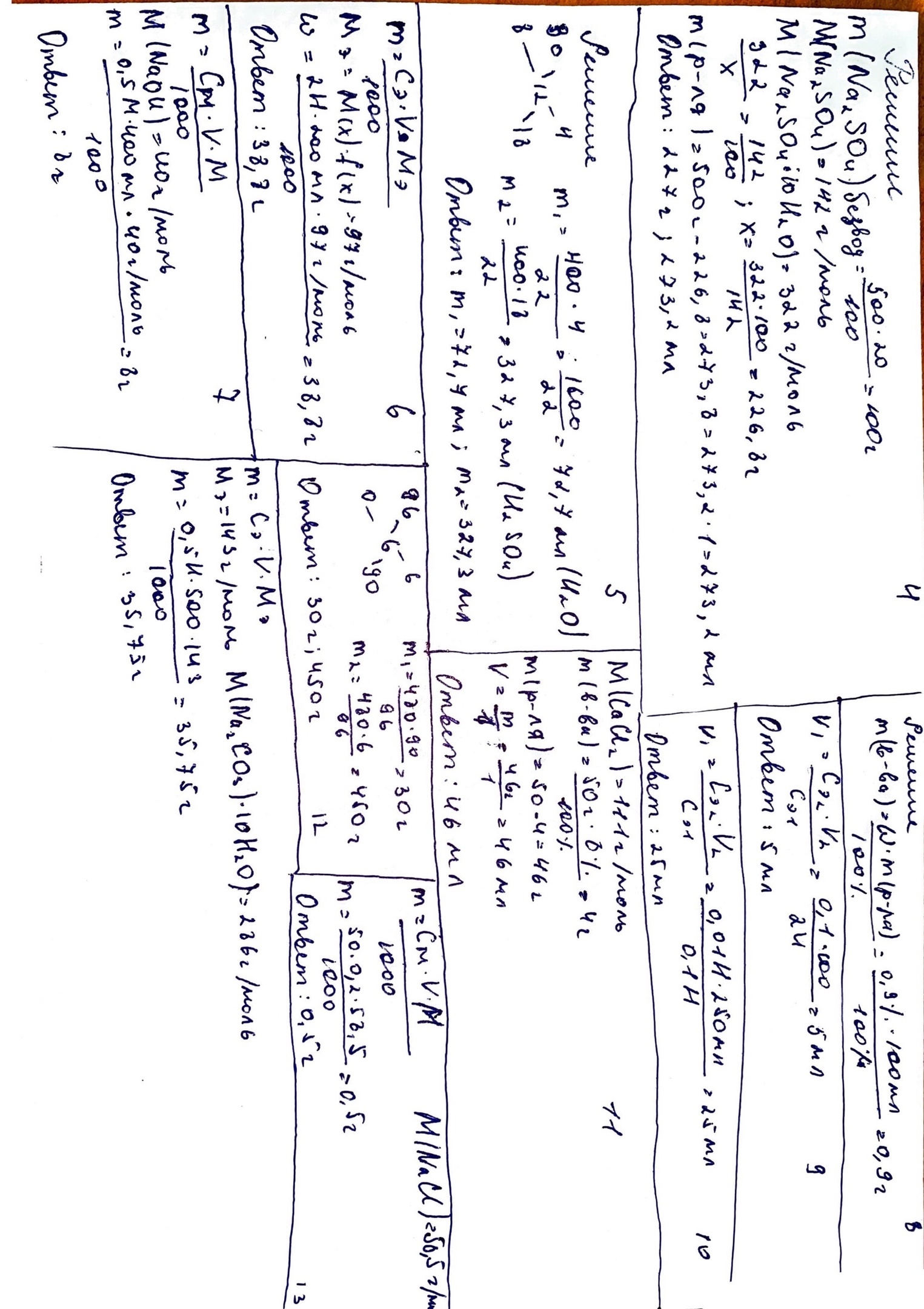 Определите массу роданида калия KSCN, необходимую для приготовления 200 мл  2н раствора. Приготовить 400 мл 0,5М раствора NaOH. 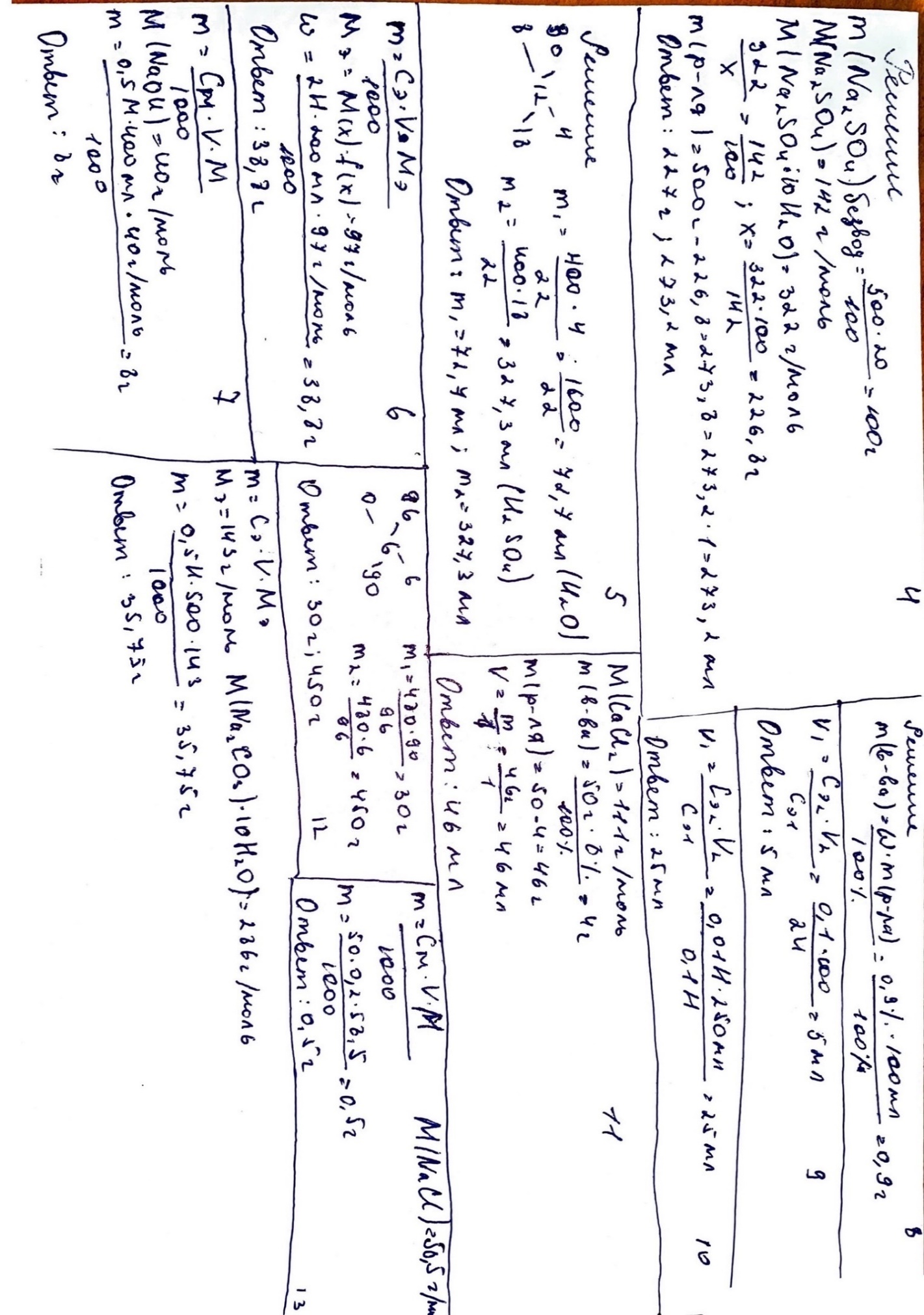 Приготовить 100мл. изотонического раствора. Приготовить методом разбавления 100мл.0,1н раствора серной кислоты из 2н. 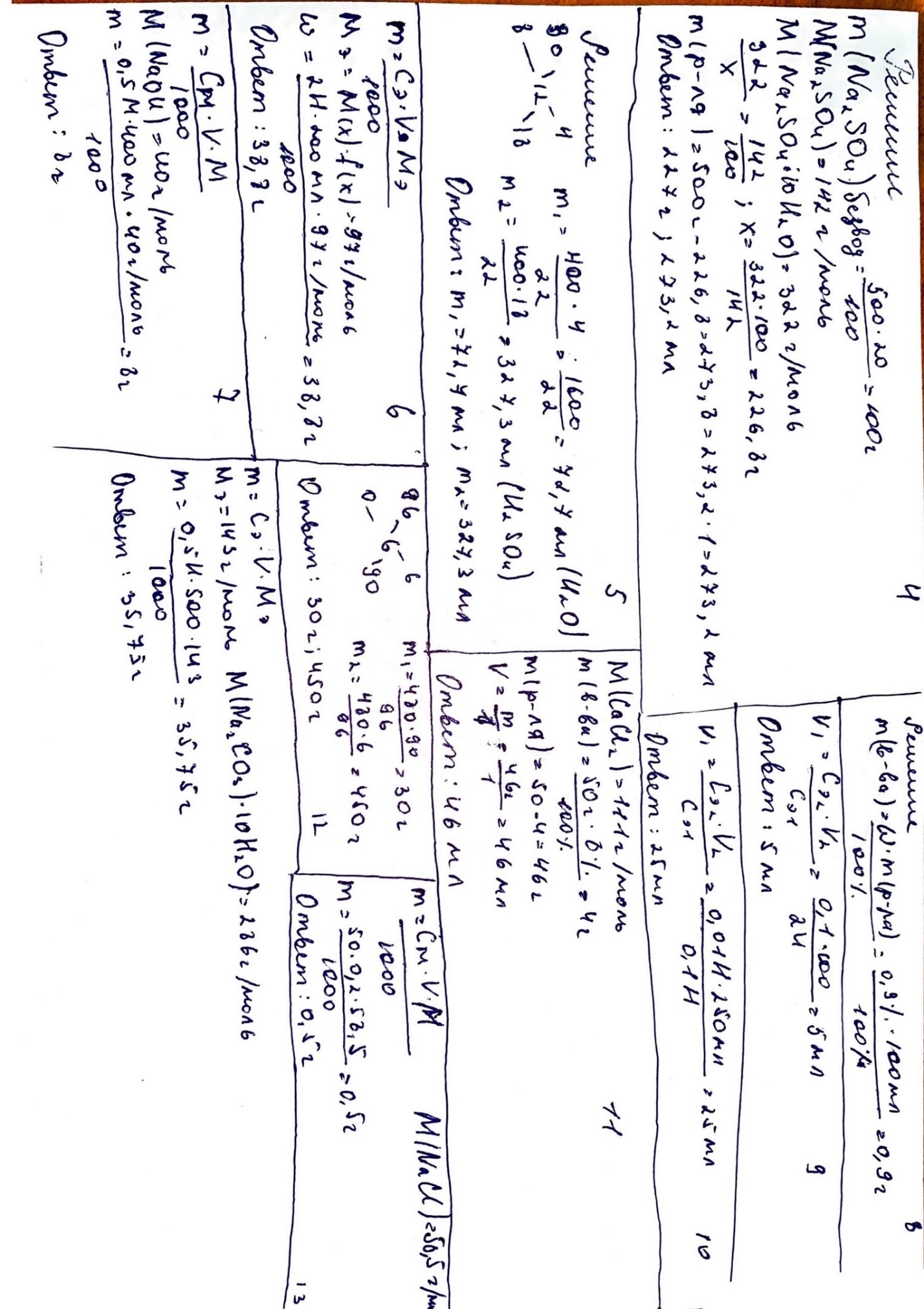 Приготовить методом разбавления 250мл.0,01н раствора гидроксида натрия из 0,1н раствора. Определите массу хлорида кальция и объем воды, необходимые для приготовления 50г.8%-ного раствора.Приготовить 6%   раствор серной кислоты масса раствора 480г исходя из 96%-го. Приготовить 50 мл 0,2М раствора хлорида натрия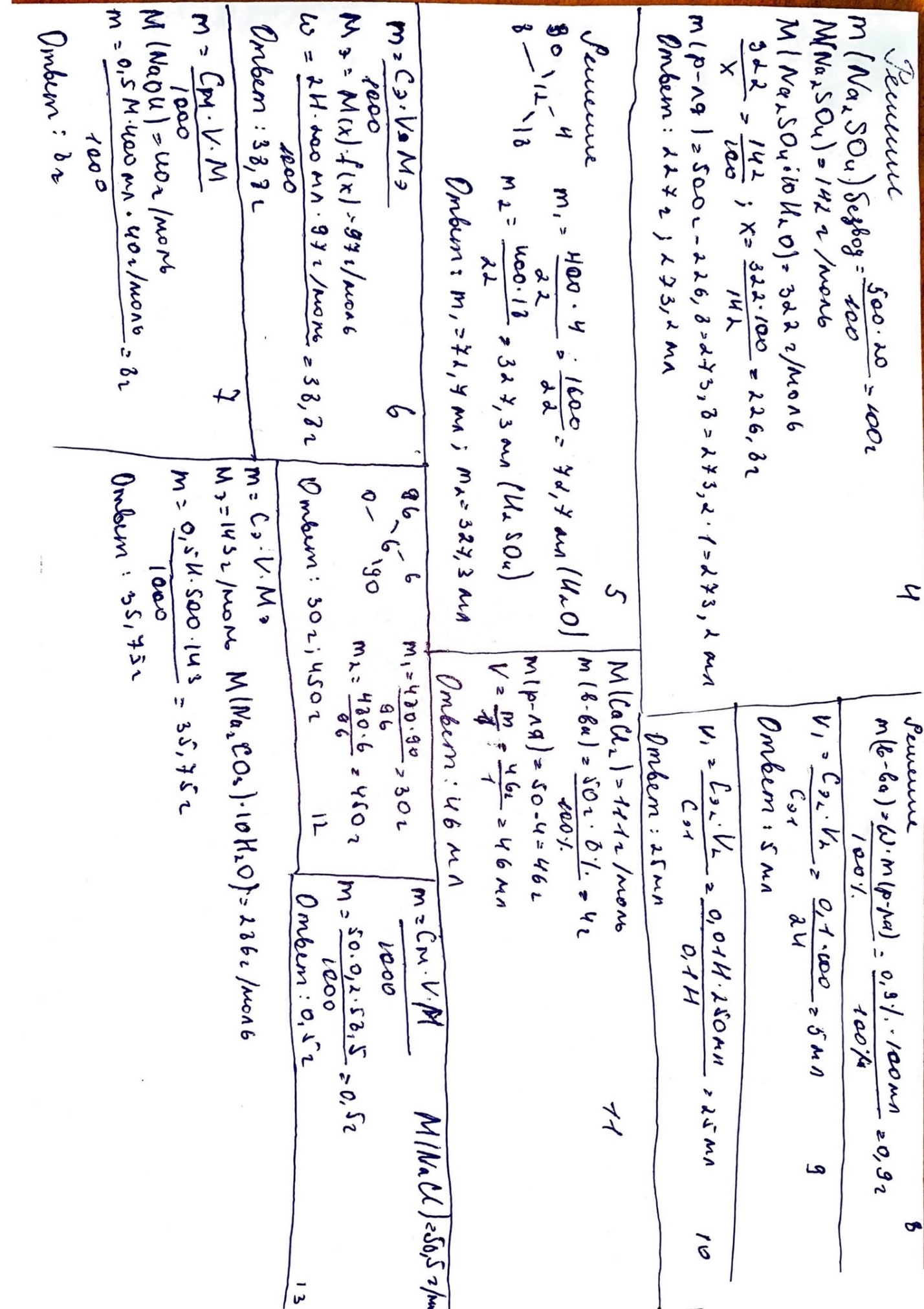 Определите массу кристаллической соды Na2CO3*10Н2О, необходимую для приготовления 500мл 0,5 н раствора. Приготовить перманганата калия масса раствора 250г с массовой долей растворенного вещества 0,05%. Решение: m(в-ва)= 0,05%*250г = 0,125 г                                     100Ответ: масса вещества равна 0,125 г.Алгоритм приготовления растворов заданной навески:
1. Приготовить посуду (мерная колба, химический стакан, аналитические весы)
2. На весах взвесить расчитанную навеску вещества, подлежащую растворению
3. В мерную колбу вставить воронку и высыпать в нее отмеренное количество вещества
4.  Отмыть внутренние стенки воронки
5. В колбе, осторожными вращательными движениями перемешать содержимое до полного растворения
6. После этого долить дист.воду до метки и перемешать содержимое колбы. День 4. Тема: Построение калибровочных графиков. 2.Постройте калибровочный график по следующим данным: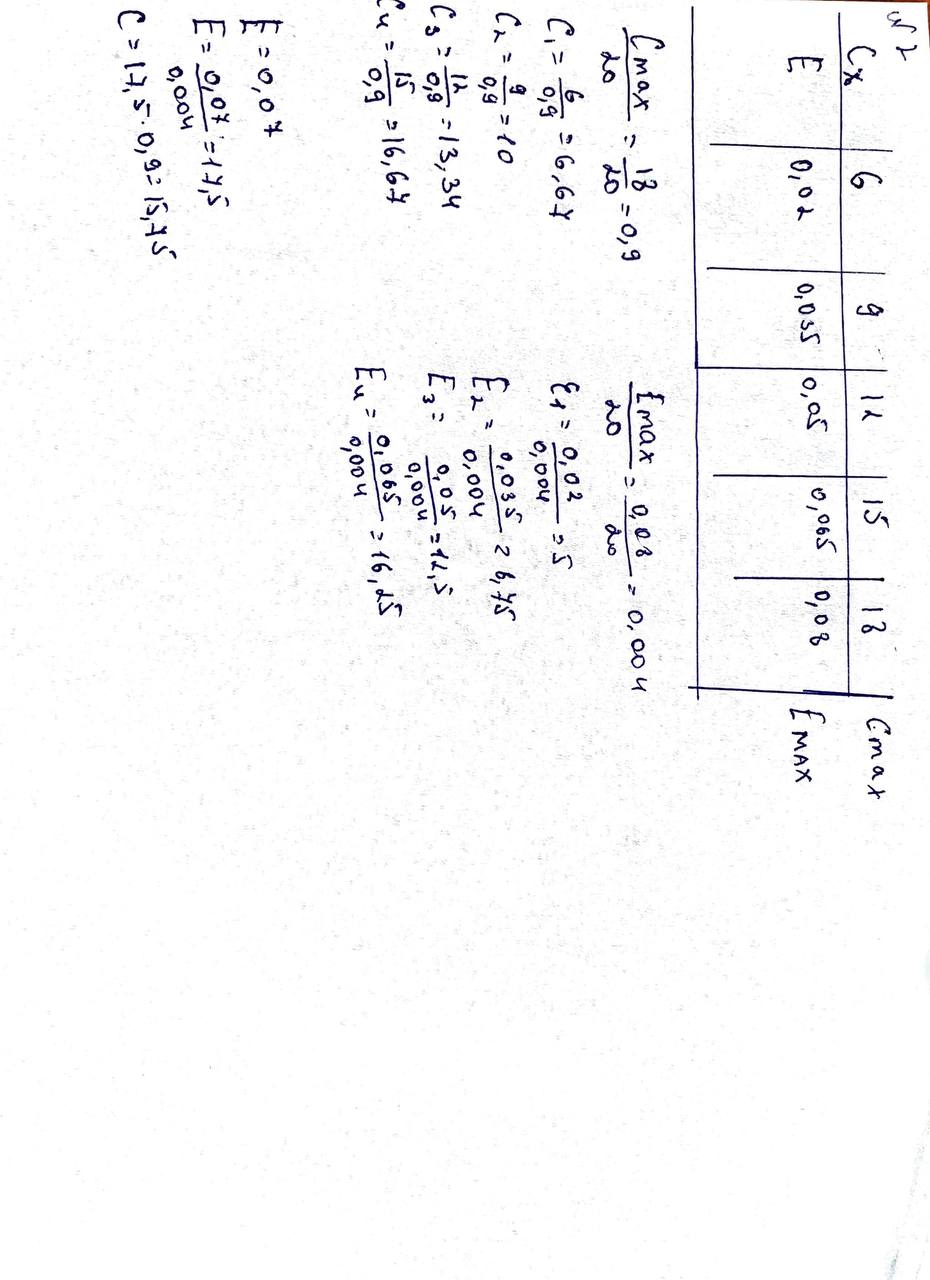 Определите количество вещества по построенному графику при показателе экстинкции 0.07E= 0,07, концентрация вещества равна 15,2Требования к калибровочному графику:График начинается от «0»Прямая под углом 45 градусовОбщий масштаб 20 клетокДля точного построение должно быть не менее трех точекПосле построения системы координат, приступают к нанесению результатов исследования, в отмеченных точках восстанавливается перпендикуляр.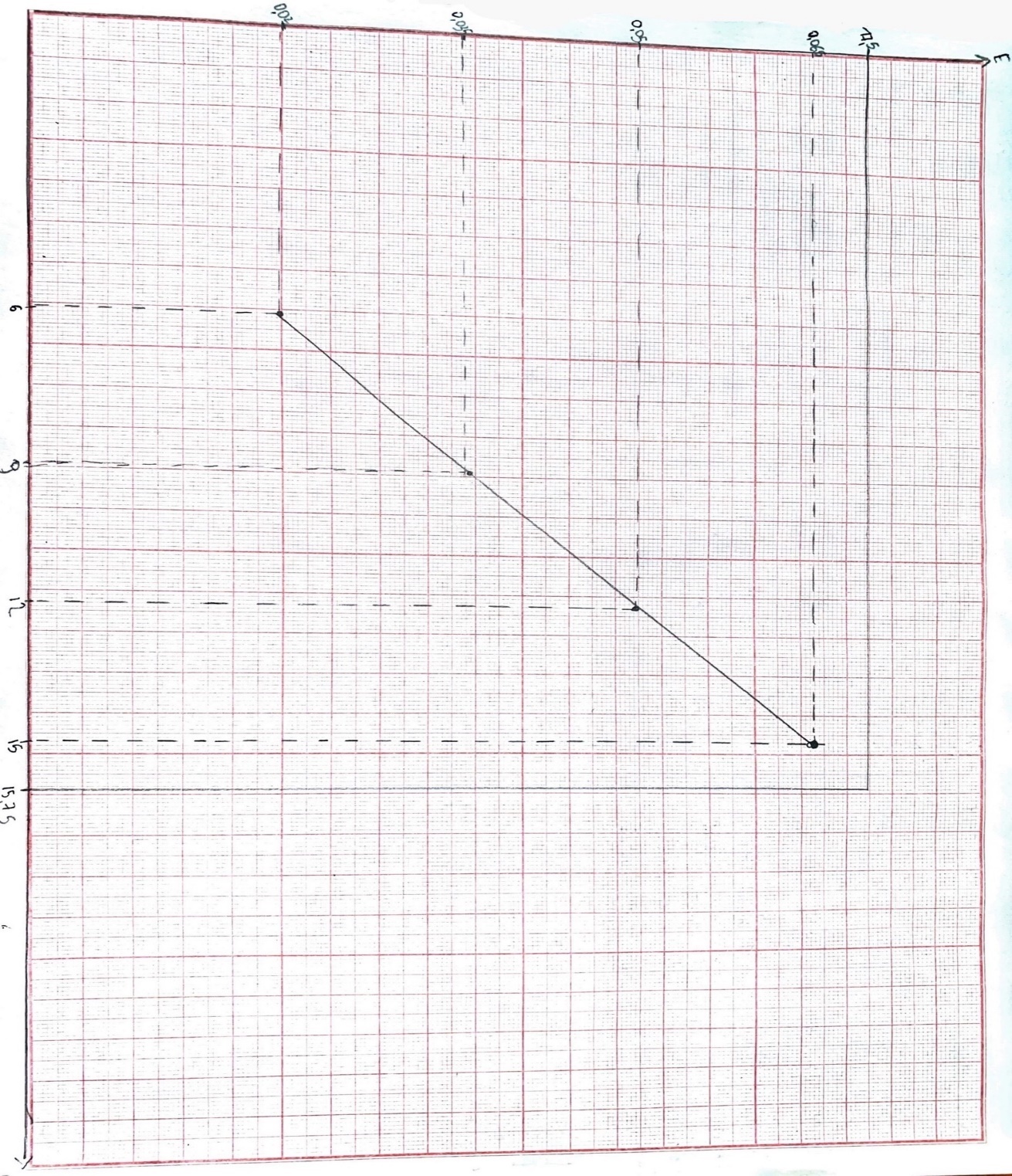 Практическая работа«Построение калибровочного графика для проведения тимоловой пробы»Цель работы:научиться готовить калибровочные растворынаучиться строить калибровочный графикПостроение калибровочных графиковПроводим разведение калибровочных растворов согласно схемеРастворы смешивают и ровно через 30 мин измеряют оптическую плотность против дистиллированной воды при длине волны 620-690 нм в кювете на 1 см.По полученным результатам строим калибровочный график, откладывая по оси абсцисс Е (экстинкцию), по оси ординат – единицы помутнения.День 5. Тема: Определение витамина С в моче.Принцип метода:Метод основан на способности аскорбиновой кислоты восстанавливать краситель 2,6 – дихлорфенолиндлфенол. Окисленная форма красителя обладает окраской (в кислой среде - розовой), восстановленная форма – бесцветная. Количество витамина С определяют, титруя исследуемый подкисленный раствор дихлорфенолиндлфенолом до появления розовой окраски. Пока в растворе есть аскорбиновая кислота, краситель обесцвечивается, когда вся аскорбиновая кислота будет окислена, титруемый раствор приобретает розовую окраску.Ход определения:В колбу наливают 1 мл мочи, 7 мл дистиллированной воды, 3 мл уксусной кислоты и титруют смесь дихлорфенолиндлфенолом до появления окраски, устойчивой 30 с.Для расчета содержания витамина С в суточной моче используют формулу:А * 0.088 * 1500 = витамин С. мг,1500 – суточный диурез;0,088 – количество мг аскорбиновой кислоты, соответствующей 1 мл 0,001 н раствора дихлорфенолиндлфенола;А – количество мл дихлорфенолиндлфенола, пошедшего на титрование исследуемого раствора.Норма: с мочой за сутки выделяется от 20 до 40 мг витамина С.Диагностическое значение: определение содержания витамина С в моче дает представление о запасах этого витамина в организме.День 6.Тема: качественные реакции на биоорганические соединения.1.Заполнить таблицу2.С помощью качественных реакций определить содержания вещества в предложенном флаконе. Ход определения записать:№Наименование разделов и тем практикиКоличество Количество №Наименование разделов и тем практикиднейчасов1.Ознакомление с правилами работы в КДЛ:-  ТБ при работе  в биохимической лаборатории. - Правила безопасной работы с  электроприборами и нагревательными приборами.- Дезинфекция. Проведение дезинфекции лабораторного инструментария, посуды, оборудования.- Организация рабочего места для проведения клинико-биохимических исследований 162.Работа с аппаратурой и приборами  в КДЛ (термостат, центрифуга, ФЭК, сушильный шкаф).  Работа с  мерной посудой Правила работы с дозаторами фиксированного и переменного объема.  163. Приготовление растворов заданной концентрации (точной и приблизительной)164Построение калибровочного графика165                     Определение витаминов и                                          гормонов в биологических жидкостях166 Выполнение мер санитарно-эпидемиологического режима в КДЛ.  Качественные реакции на органические веществаЗачет по итогам практики.0.50.533ИтогоИтого636      ДатаЧасы работы     Оценка Подписьруководителя113.06.214.06315.06416.06517.066                                                                           Количество исследований по дням                                                                           Количество исследований по дням                                                                           Количество исследований по дням                                                                           Количество исследований по дням                                                                           Количество исследований по дням                                                                           Количество исследований по днямВиды исследований12345итогоОрганизация рабочего местаЦентрифугирование Фотометрирование Термостатирование Пипетирование Приготовление растворовПостроение калибровочных графиковТитрование Дезинфекция оборудования.Утилизация отработанного материалаУчебная практика     по теме: «Химия биоорганических соединений»Виды работ:День 1. Ознакомление с правилами работы в КДЛ:изучение нормативных документов, регламентирующие санитарно-противоэпидемический режим в КДЛ: изучение правил техники безопасности  в КДЛ;дезинфекция и утилизация отработанного материала-  организация рабочего места для биохимического исследования;День 2. Работа с аппаратурой и приборами КДЛ- изучение инструкции при работе с центрифугой, ФЭКом, термостатом, сушильным шкафом;-  работа с термостатом- работа с сушильным шкафом- работа с центрифугой- работа с ФЭКом- работа с градуирированными пипетками- работа с мерными цилиндрами, колбами- работа с дозаторами фиксированного и переменного объемаДень 3. Приготовление растворов заданной концентрации- приготовление растворов приблизительной концентрации из навески;- приготовление растворов точной концентрации из навески;- приготовление растворов из фиксаналов;- приготовление растворов методом разбавленияДень 4. Построение калибровочных графиков.- приготовление стандартных растворов- построение калибровочных графиков- работа на ФЭКеДень 5. Определение витаминов в биологической жидкости- исследовательская работа - определение витамина С в моче титриметрическим методом.- утилизация отработанного материала, дезинфекция и стерилизация использованной лабораторной посуды, инструментария, средств защиты;День 6. Выполнение мер санитарно-эпидемиологического режима в КДЛ. - Выполнение мер санитарно-эпидемиологического режима в КДЛ.  - качественные реакции на органические вещества- зачетДезсредство Активное веществоНазначение дезсредстваНазначение дезсредстваДезсредство Активное веществоНазначение Концентрация рабочего раствораНикаАлкилдемитилбензиламмоний хлоридДля дезинфекции и мытья поверхностей помещений3 – 5% Бриллиант0,9%Алкилдемитилбензиламмоний хлорид, 0.8% глутарового альдегида Для дезинфекции совмещенной с пред стерилизационной очисткой3 – 5%Глав кислородПеркарбонат натрия, ТАЭД, молочная кислотаДля дезинфекции совмещенной с пред стерилизационной очисткой5%Люир Хлор ПАВНатриевая соль, дихлоризоциануровой кислоты.Обеззараживание поверхностей в помещениях3 – 5%АбсолюцидПерекись водородаДезинфицирующее средство для обработки помещений0,25%СептолитСофт ПолигексаметиленгуанидинДезинфекция в т.ч. совмещенная с предстерилизационной очисткой3 – 5%Предмет дезинфекцииДезсредство,Концентрация (%)Экспозиция, минЧастота обработкиРуки70% спирт30 сек – 1 минПо мере необходимостиперчаткихлорамин1 час1 раз в деньСпец.одеждаНика1 час1 раз в деньПробиркихлорамин1 час1 раз в деньДозаторыСпиртовые салфетки15 мин1 раз в деньНаконечники дозаторахлорамин1 час1 раз в деньКюветы ФЭКаПерекись водорода 1 час1 раз в деньПоверхность столовНика10 минПосле каждого исследованияПолыХлорамин 1 ч1 раз в денькровьСинтусин 18%1 час1 раз в деньМочаОктава 2 – 6% 1 час1 раз в деньПипеткиДуаксон 4%1 час1 раз в деньПриборНазначение Режим работыСушильный шкафДля определения содержание влаги и других жидкостей в веществах180 градусовФЭКДля измерения концентрации веществ в растворах380-450 – фиолетовый450 – 480 – синий480 – 500 – сине- зеленый500-560 – зеленый560-575 – желто-зеленый575-590-желтый590-620 – оранжевый620-750-красныйТермостат Для поддержание постоянной температуры37 градусовЦентрифуга Для разделение тел разной плотности Не превышает 3000 оборотов в минутуДозатор автоматическийдля отмеривания количества веществ10-100мкл100-1000 мкл1-5 мл500-5000 мклОбъем, млОбъем, мклдозатор5 мл50001-5 мл1 мл1000100-1000 мкл0.5 мл500100-1000 мкл0.2 мл200100-1000 мкл0.1 мл10010-100 мкл0.05мл5010-100 мкл0.02 мл2010-100 мкл0.01 мл1010-100 мклпосудаобъемЦена деленияЦилиндр мерный50 мл1 мл100мл1мл 250 мл2 млПипетки градуированные1 мл0.1мл2 мл0.1 мл5 мл0.1 мл10 мл0.1 млБюретка25 мл0.1 мл%69121518Е0,020,0350,050,0650,08№ пробыРаствор Н2SO4Раствор BaCLЕдиницы помутнения-SH14,51.5523,03.01031,54.515406.020Оборудование:колба на 50 млпипетки на 5 млбюретка.Реактивы:  уксусная кислота – 3%дихлорфенолиндлфенол – 0,001ндистиллированная водамочаОрганическое веществоКачественная реакция Цвет Белок БиуретоваяСине-фиолетовыйКсантопротеиноваяСине-фиолетовыйРеакция ФоляЧерныйНингидрированияЖелтыйГлюкозаТроммераКоричнево-красныйСахарозаТроммераГолубоймальтозаТроммераЖелто-оранжевыйКрахмалС йодомФиолетовый